SNAIL – MINDFULNESS COLOURING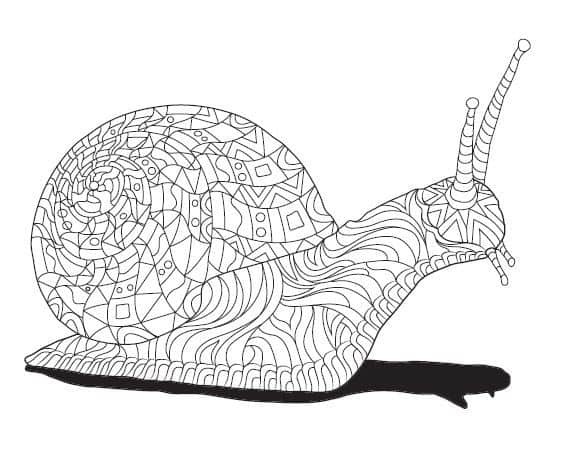 